2020海宁市公安局公开招聘警务辅助人员职位计划表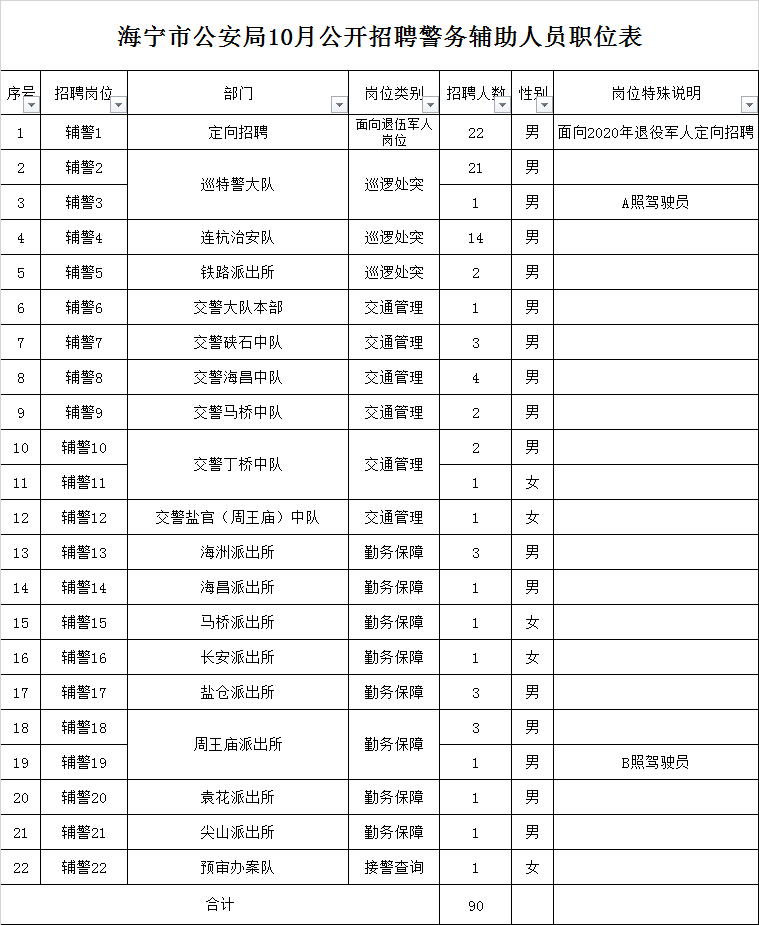 